Os avanços e desafios para conseguir a vacina contra a covid-19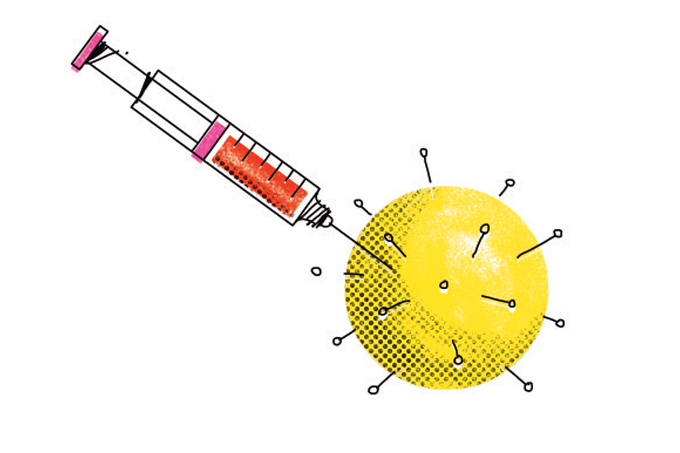 O diretor do Instituto Butantan, Dimas Covas, disse hoje estar otimista com a possibilidade de disponibilizar a vacina contra o novo coronavírus ainda no fim deste ano ou no início de 2021. Ontem, o governo de São Paulo anunciou que os testes da vacina CoronaVac, desenvolvida pela empresa chinesa Sinovac, vão começar no dia 20 de julho.O estudo clínico envolverá 9 mil voluntários distribuídos nos estados de São Paulo, Rio Grande do Sul, Minas Gerais e Paraná, além do Distrito Federal. Parte delas receberá a vacina e outro grupo deve receber um placebo, sem efeito. O objetivo é verificar se há o estímulo à produção de anticorpos para proteção contra o vírus.Do VivaBem, em São Paulo 07/07/2020.Questão 10bserve o calendário dos seis meses de 2020 e responda:a) Que mês vem logo antes de julho? _______________ b) E logo após dezembro?______________________ c) Janeiro é o 1º mês do ano. Julho é o ____________ mês e setembro é o ________ mês do ano. e) Quantos dias têm cada um desses meses? ______________________________ f) Quais são os meses que têm 31 dias? ________________________________________________________________________________________________________ g) Quantos anos você tem? ________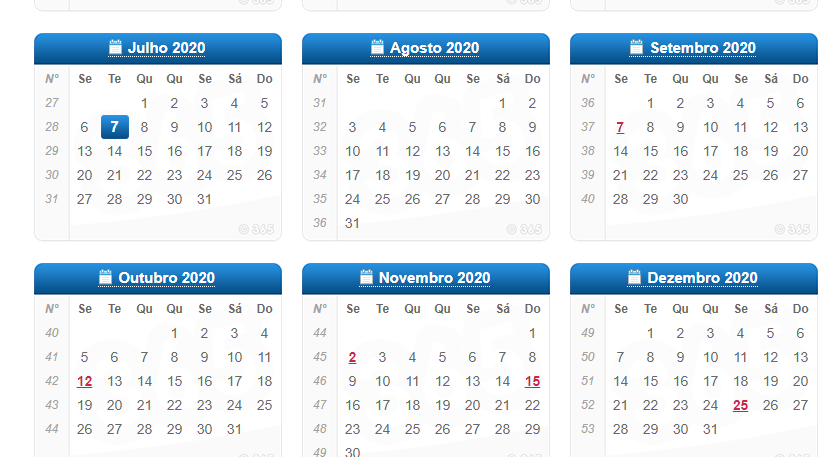 Questão 2Uma enfermeira colocou 10 ml de vacina em cada uma das seringas abaixo. Observe: 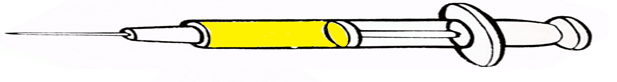 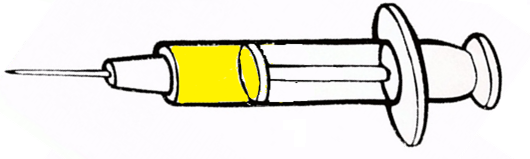 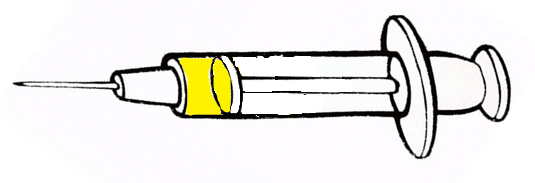 É possível afirmar que:(	) em todas as seringas há a mesma quantidade de líquido.(	) a seringa B possui mais líquido do que a A e a C. (	) as seringas A e C possuem mais líquido do que a seringa B.(	) a seringa A possui mais líquido do que as seringas B e C. Questão 3Para desenvolver a vacina contra a dengue, em cada um dos tubos de ensaio abaixo os cientistas inseriram 4 ovos do mosquito Aedes aegypt. Após chegarem a fase adulta 3 dos mosquitos criados morreram. Quantos mosquistos restaram?Questão 4Observe o calendário de vacinação a seguir. 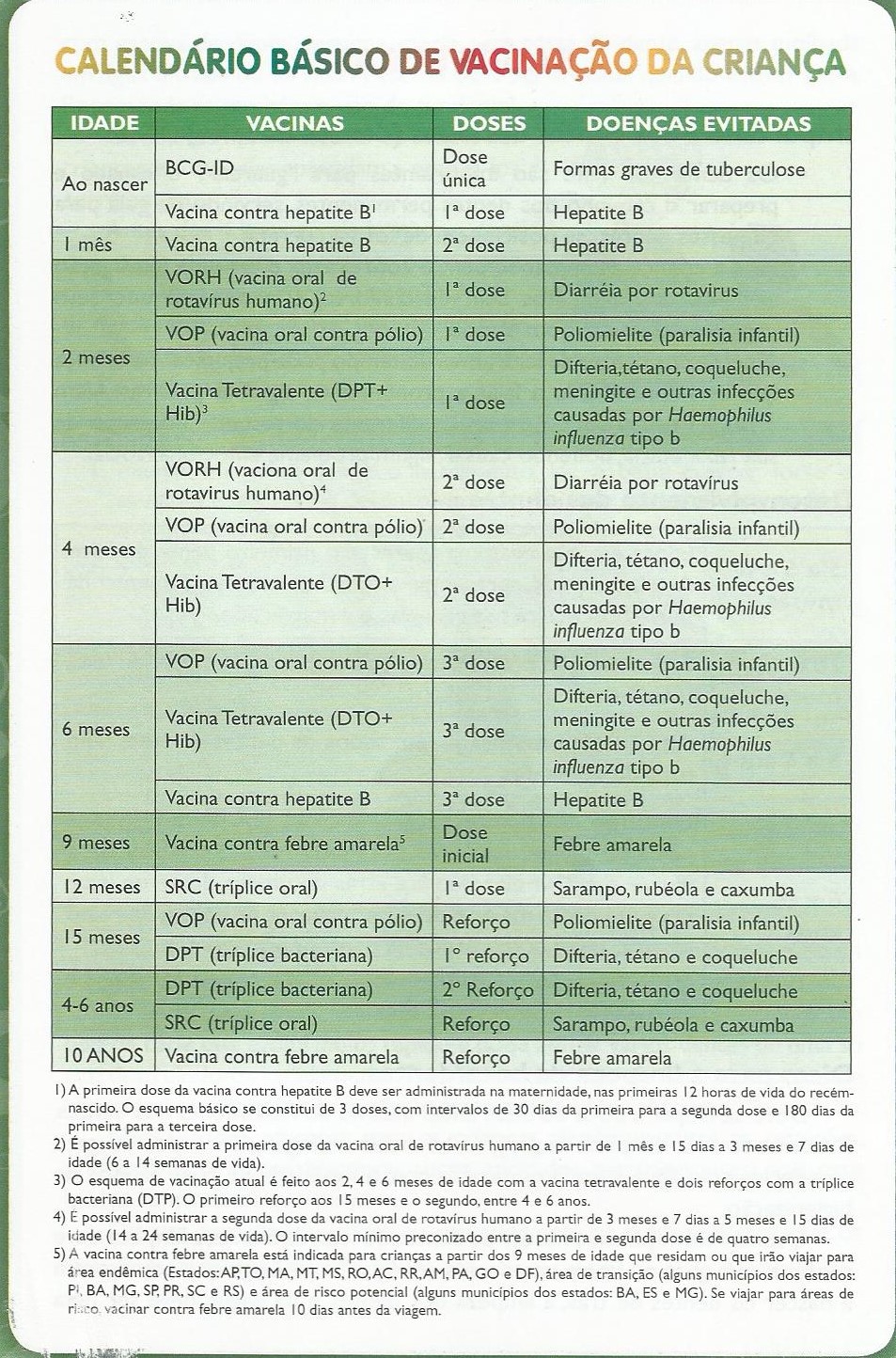 Caio acabou de sair do posto de saúde, ele foi vacinado contra uma das doenças apresentadas na tabela.Siga as pistas e descubra a idade de Caio e a vacina que ele tomou.Caio tem mais do que 7 anos e menos do que 12 anos, quantos anos ele pode ter?Sua idade é um número par. Sendo assim, dos números acima, restam apenas os números...Se você retirar 3 de 9 e adicionar 4 ao resultado, encontrará a idade de Caio. Caio tem _____ anos.Ele tomou a vacina _________________________________.Sentença matemáticaCálculoResposta: Resposta: Pensamento matemáticoCálculo